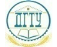 МИНИСТЕРСТВО НАУКИ И ВЫСШЕГО ОБРАЗОВАНИЯ РОССИЙСКОЙ ФЕДЕРАЦИИМИНИСТЕРСТВО НАУКИ И ВЫСШЕГО ОБРАЗОВАНИЯ РОССИЙСКОЙ ФЕДЕРАЦИИМИНИСТЕРСТВО НАУКИ И ВЫСШЕГО ОБРАЗОВАНИЯ РОССИЙСКОЙ ФЕДЕРАЦИИМИНИСТЕРСТВО НАУКИ И ВЫСШЕГО ОБРАЗОВАНИЯ РОССИЙСКОЙ ФЕДЕРАЦИИМИНИСТЕРСТВО НАУКИ И ВЫСШЕГО ОБРАЗОВАНИЯ РОССИЙСКОЙ ФЕДЕРАЦИИМИНИСТЕРСТВО НАУКИ И ВЫСШЕГО ОБРАЗОВАНИЯ РОССИЙСКОЙ ФЕДЕРАЦИИМИНИСТЕРСТВО НАУКИ И ВЫСШЕГО ОБРАЗОВАНИЯ РОССИЙСКОЙ ФЕДЕРАЦИИМИНИСТЕРСТВО НАУКИ И ВЫСШЕГО ОБРАЗОВАНИЯ РОССИЙСКОЙ ФЕДЕРАЦИИМИНИСТЕРСТВО НАУКИ И ВЫСШЕГО ОБРАЗОВАНИЯ РОССИЙСКОЙ ФЕДЕРАЦИИМИНИСТЕРСТВО НАУКИ И ВЫСШЕГО ОБРАЗОВАНИЯ РОССИЙСКОЙ ФЕДЕРАЦИИМИНИСТЕРСТВО НАУКИ И ВЫСШЕГО ОБРАЗОВАНИЯ РОССИЙСКОЙ ФЕДЕРАЦИИМИНИСТЕРСТВО НАУКИ И ВЫСШЕГО ОБРАЗОВАНИЯ РОССИЙСКОЙ ФЕДЕРАЦИИМИНИСТЕРСТВО НАУКИ И ВЫСШЕГО ОБРАЗОВАНИЯ РОССИЙСКОЙ ФЕДЕРАЦИИМИНИСТЕРСТВО НАУКИ И ВЫСШЕГО ОБРАЗОВАНИЯ РОССИЙСКОЙ ФЕДЕРАЦИИМИНИСТЕРСТВО НАУКИ И ВЫСШЕГО ОБРАЗОВАНИЯ РОССИЙСКОЙ ФЕДЕРАЦИИМИНИСТЕРСТВО НАУКИ И ВЫСШЕГО ОБРАЗОВАНИЯ РОССИЙСКОЙ ФЕДЕРАЦИИМИНИСТЕРСТВО НАУКИ И ВЫСШЕГО ОБРАЗОВАНИЯ РОССИЙСКОЙ ФЕДЕРАЦИИМИНИСТЕРСТВО НАУКИ И ВЫСШЕГО ОБРАЗОВАНИЯ РОССИЙСКОЙ ФЕДЕРАЦИИМИНИСТЕРСТВО НАУКИ И ВЫСШЕГО ОБРАЗОВАНИЯ РОССИЙСКОЙ ФЕДЕРАЦИИФЕДЕРАЛЬНОЕ ГОСУДАРСТВЕННОЕ БЮДЖЕТНОЕ ОБРАЗОВАТЕЛЬНОЕ УЧРЕЖДЕНИЕ ВЫСШЕГО ОБРАЗОВАНИЯ«ДОНСКОЙ ГОСУДАРСТВЕННЫЙ ТЕХНИЧЕСКИЙ УНИВЕРСИТЕТ»(ДГТУ)ФЕДЕРАЛЬНОЕ ГОСУДАРСТВЕННОЕ БЮДЖЕТНОЕ ОБРАЗОВАТЕЛЬНОЕ УЧРЕЖДЕНИЕ ВЫСШЕГО ОБРАЗОВАНИЯ«ДОНСКОЙ ГОСУДАРСТВЕННЫЙ ТЕХНИЧЕСКИЙ УНИВЕРСИТЕТ»(ДГТУ)ФЕДЕРАЛЬНОЕ ГОСУДАРСТВЕННОЕ БЮДЖЕТНОЕ ОБРАЗОВАТЕЛЬНОЕ УЧРЕЖДЕНИЕ ВЫСШЕГО ОБРАЗОВАНИЯ«ДОНСКОЙ ГОСУДАРСТВЕННЫЙ ТЕХНИЧЕСКИЙ УНИВЕРСИТЕТ»(ДГТУ)ФЕДЕРАЛЬНОЕ ГОСУДАРСТВЕННОЕ БЮДЖЕТНОЕ ОБРАЗОВАТЕЛЬНОЕ УЧРЕЖДЕНИЕ ВЫСШЕГО ОБРАЗОВАНИЯ«ДОНСКОЙ ГОСУДАРСТВЕННЫЙ ТЕХНИЧЕСКИЙ УНИВЕРСИТЕТ»(ДГТУ)ФЕДЕРАЛЬНОЕ ГОСУДАРСТВЕННОЕ БЮДЖЕТНОЕ ОБРАЗОВАТЕЛЬНОЕ УЧРЕЖДЕНИЕ ВЫСШЕГО ОБРАЗОВАНИЯ«ДОНСКОЙ ГОСУДАРСТВЕННЫЙ ТЕХНИЧЕСКИЙ УНИВЕРСИТЕТ»(ДГТУ)ФЕДЕРАЛЬНОЕ ГОСУДАРСТВЕННОЕ БЮДЖЕТНОЕ ОБРАЗОВАТЕЛЬНОЕ УЧРЕЖДЕНИЕ ВЫСШЕГО ОБРАЗОВАНИЯ«ДОНСКОЙ ГОСУДАРСТВЕННЫЙ ТЕХНИЧЕСКИЙ УНИВЕРСИТЕТ»(ДГТУ)ФЕДЕРАЛЬНОЕ ГОСУДАРСТВЕННОЕ БЮДЖЕТНОЕ ОБРАЗОВАТЕЛЬНОЕ УЧРЕЖДЕНИЕ ВЫСШЕГО ОБРАЗОВАНИЯ«ДОНСКОЙ ГОСУДАРСТВЕННЫЙ ТЕХНИЧЕСКИЙ УНИВЕРСИТЕТ»(ДГТУ)ФЕДЕРАЛЬНОЕ ГОСУДАРСТВЕННОЕ БЮДЖЕТНОЕ ОБРАЗОВАТЕЛЬНОЕ УЧРЕЖДЕНИЕ ВЫСШЕГО ОБРАЗОВАНИЯ«ДОНСКОЙ ГОСУДАРСТВЕННЫЙ ТЕХНИЧЕСКИЙ УНИВЕРСИТЕТ»(ДГТУ)ФЕДЕРАЛЬНОЕ ГОСУДАРСТВЕННОЕ БЮДЖЕТНОЕ ОБРАЗОВАТЕЛЬНОЕ УЧРЕЖДЕНИЕ ВЫСШЕГО ОБРАЗОВАНИЯ«ДОНСКОЙ ГОСУДАРСТВЕННЫЙ ТЕХНИЧЕСКИЙ УНИВЕРСИТЕТ»(ДГТУ)ФЕДЕРАЛЬНОЕ ГОСУДАРСТВЕННОЕ БЮДЖЕТНОЕ ОБРАЗОВАТЕЛЬНОЕ УЧРЕЖДЕНИЕ ВЫСШЕГО ОБРАЗОВАНИЯ«ДОНСКОЙ ГОСУДАРСТВЕННЫЙ ТЕХНИЧЕСКИЙ УНИВЕРСИТЕТ»(ДГТУ)ФЕДЕРАЛЬНОЕ ГОСУДАРСТВЕННОЕ БЮДЖЕТНОЕ ОБРАЗОВАТЕЛЬНОЕ УЧРЕЖДЕНИЕ ВЫСШЕГО ОБРАЗОВАНИЯ«ДОНСКОЙ ГОСУДАРСТВЕННЫЙ ТЕХНИЧЕСКИЙ УНИВЕРСИТЕТ»(ДГТУ)ФЕДЕРАЛЬНОЕ ГОСУДАРСТВЕННОЕ БЮДЖЕТНОЕ ОБРАЗОВАТЕЛЬНОЕ УЧРЕЖДЕНИЕ ВЫСШЕГО ОБРАЗОВАНИЯ«ДОНСКОЙ ГОСУДАРСТВЕННЫЙ ТЕХНИЧЕСКИЙ УНИВЕРСИТЕТ»(ДГТУ)ФЕДЕРАЛЬНОЕ ГОСУДАРСТВЕННОЕ БЮДЖЕТНОЕ ОБРАЗОВАТЕЛЬНОЕ УЧРЕЖДЕНИЕ ВЫСШЕГО ОБРАЗОВАНИЯ«ДОНСКОЙ ГОСУДАРСТВЕННЫЙ ТЕХНИЧЕСКИЙ УНИВЕРСИТЕТ»(ДГТУ)ФЕДЕРАЛЬНОЕ ГОСУДАРСТВЕННОЕ БЮДЖЕТНОЕ ОБРАЗОВАТЕЛЬНОЕ УЧРЕЖДЕНИЕ ВЫСШЕГО ОБРАЗОВАНИЯ«ДОНСКОЙ ГОСУДАРСТВЕННЫЙ ТЕХНИЧЕСКИЙ УНИВЕРСИТЕТ»(ДГТУ)ФЕДЕРАЛЬНОЕ ГОСУДАРСТВЕННОЕ БЮДЖЕТНОЕ ОБРАЗОВАТЕЛЬНОЕ УЧРЕЖДЕНИЕ ВЫСШЕГО ОБРАЗОВАНИЯ«ДОНСКОЙ ГОСУДАРСТВЕННЫЙ ТЕХНИЧЕСКИЙ УНИВЕРСИТЕТ»(ДГТУ)ФЕДЕРАЛЬНОЕ ГОСУДАРСТВЕННОЕ БЮДЖЕТНОЕ ОБРАЗОВАТЕЛЬНОЕ УЧРЕЖДЕНИЕ ВЫСШЕГО ОБРАЗОВАНИЯ«ДОНСКОЙ ГОСУДАРСТВЕННЫЙ ТЕХНИЧЕСКИЙ УНИВЕРСИТЕТ»(ДГТУ)ФЕДЕРАЛЬНОЕ ГОСУДАРСТВЕННОЕ БЮДЖЕТНОЕ ОБРАЗОВАТЕЛЬНОЕ УЧРЕЖДЕНИЕ ВЫСШЕГО ОБРАЗОВАНИЯ«ДОНСКОЙ ГОСУДАРСТВЕННЫЙ ТЕХНИЧЕСКИЙ УНИВЕРСИТЕТ»(ДГТУ)ФЕДЕРАЛЬНОЕ ГОСУДАРСТВЕННОЕ БЮДЖЕТНОЕ ОБРАЗОВАТЕЛЬНОЕ УЧРЕЖДЕНИЕ ВЫСШЕГО ОБРАЗОВАНИЯ«ДОНСКОЙ ГОСУДАРСТВЕННЫЙ ТЕХНИЧЕСКИЙ УНИВЕРСИТЕТ»(ДГТУ)ФЕДЕРАЛЬНОЕ ГОСУДАРСТВЕННОЕ БЮДЖЕТНОЕ ОБРАЗОВАТЕЛЬНОЕ УЧРЕЖДЕНИЕ ВЫСШЕГО ОБРАЗОВАНИЯ«ДОНСКОЙ ГОСУДАРСТВЕННЫЙ ТЕХНИЧЕСКИЙ УНИВЕРСИТЕТ»(ДГТУ)УТВЕРЖДАЮУТВЕРЖДАЮУТВЕРЖДАЮУТВЕРЖДАЮУТВЕРЖДАЮДиректор КЭУПДиректор КЭУПДиректор КЭУПДиректор КЭУПДиректор КЭУП______________Мигаль В.И.______________Мигаль В.И.______________Мигаль В.И.______________Мигаль В.И.______________Мигаль В.И.______________Мигаль В.И.______________Мигаль В.И.______________Мигаль В.И.______________Мигаль В.И.______________Мигаль В.И.______________Мигаль В.И.______________Мигаль В.И.______________Мигаль В.И.______________Мигаль В.И.______________Мигаль В.И.Страховое делоСтраховое делоСтраховое делоСтраховое делоСтраховое делоСтраховое делоСтраховое делоСтраховое делоСтраховое делоСтраховое делоСтраховое делоСтраховое делоСтраховое делоСтраховое делоСтраховое делоСтраховое делоСтраховое делоСтраховое делоСтраховое делорабочая программа дисциплины (модуля)рабочая программа дисциплины (модуля)рабочая программа дисциплины (модуля)рабочая программа дисциплины (модуля)рабочая программа дисциплины (модуля)рабочая программа дисциплины (модуля)рабочая программа дисциплины (модуля)рабочая программа дисциплины (модуля)рабочая программа дисциплины (модуля)рабочая программа дисциплины (модуля)рабочая программа дисциплины (модуля)рабочая программа дисциплины (модуля)рабочая программа дисциплины (модуля)рабочая программа дисциплины (модуля)рабочая программа дисциплины (модуля)рабочая программа дисциплины (модуля)рабочая программа дисциплины (модуля)рабочая программа дисциплины (модуля)рабочая программа дисциплины (модуля)Закреплена заЗакреплена заУчебный планУчебный планУчебный планУчебный план38.02.02-14-1-2650 2022-2023.plxСтраховое дело (по отраслям)Профиль получаемого профессионального образования при реализации программы среднего общего образования: социально-экономический38.02.02-14-1-2650 2022-2023.plxСтраховое дело (по отраслям)Профиль получаемого профессионального образования при реализации программы среднего общего образования: социально-экономический38.02.02-14-1-2650 2022-2023.plxСтраховое дело (по отраслям)Профиль получаемого профессионального образования при реализации программы среднего общего образования: социально-экономический38.02.02-14-1-2650 2022-2023.plxСтраховое дело (по отраслям)Профиль получаемого профессионального образования при реализации программы среднего общего образования: социально-экономический38.02.02-14-1-2650 2022-2023.plxСтраховое дело (по отраслям)Профиль получаемого профессионального образования при реализации программы среднего общего образования: социально-экономический38.02.02-14-1-2650 2022-2023.plxСтраховое дело (по отраслям)Профиль получаемого профессионального образования при реализации программы среднего общего образования: социально-экономический38.02.02-14-1-2650 2022-2023.plxСтраховое дело (по отраслям)Профиль получаемого профессионального образования при реализации программы среднего общего образования: социально-экономический38.02.02-14-1-2650 2022-2023.plxСтраховое дело (по отраслям)Профиль получаемого профессионального образования при реализации программы среднего общего образования: социально-экономический38.02.02-14-1-2650 2022-2023.plxСтраховое дело (по отраслям)Профиль получаемого профессионального образования при реализации программы среднего общего образования: социально-экономический38.02.02-14-1-2650 2022-2023.plxСтраховое дело (по отраслям)Профиль получаемого профессионального образования при реализации программы среднего общего образования: социально-экономический38.02.02-14-1-2650 2022-2023.plxСтраховое дело (по отраслям)Профиль получаемого профессионального образования при реализации программы среднего общего образования: социально-экономический38.02.02-14-1-2650 2022-2023.plxСтраховое дело (по отраслям)Профиль получаемого профессионального образования при реализации программы среднего общего образования: социально-экономический38.02.02-14-1-2650 2022-2023.plxСтраховое дело (по отраслям)Профиль получаемого профессионального образования при реализации программы среднего общего образования: социально-экономический38.02.02-14-1-2650 2022-2023.plxСтраховое дело (по отраслям)Профиль получаемого профессионального образования при реализации программы среднего общего образования: социально-экономический38.02.02-14-1-2650 2022-2023.plxСтраховое дело (по отраслям)Профиль получаемого профессионального образования при реализации программы среднего общего образования: социально-экономический38.02.02-14-1-2650 2022-2023.plxСтраховое дело (по отраслям)Профиль получаемого профессионального образования при реализации программы среднего общего образования: социально-экономический38.02.02-14-1-2650 2022-2023.plxСтраховое дело (по отраслям)Профиль получаемого профессионального образования при реализации программы среднего общего образования: социально-экономический38.02.02-14-1-2650 2022-2023.plxСтраховое дело (по отраслям)Профиль получаемого профессионального образования при реализации программы среднего общего образования: социально-экономический38.02.02-14-1-2650 2022-2023.plxСтраховое дело (по отраслям)Профиль получаемого профессионального образования при реализации программы среднего общего образования: социально-экономический38.02.02-14-1-2650 2022-2023.plxСтраховое дело (по отраслям)Профиль получаемого профессионального образования при реализации программы среднего общего образования: социально-экономический38.02.02-14-1-2650 2022-2023.plxСтраховое дело (по отраслям)Профиль получаемого профессионального образования при реализации программы среднего общего образования: социально-экономический38.02.02-14-1-2650 2022-2023.plxСтраховое дело (по отраслям)Профиль получаемого профессионального образования при реализации программы среднего общего образования: социально-экономический38.02.02-14-1-2650 2022-2023.plxСтраховое дело (по отраслям)Профиль получаемого профессионального образования при реализации программы среднего общего образования: социально-экономический38.02.02-14-1-2650 2022-2023.plxСтраховое дело (по отраслям)Профиль получаемого профессионального образования при реализации программы среднего общего образования: социально-экономический38.02.02-14-1-2650 2022-2023.plxСтраховое дело (по отраслям)Профиль получаемого профессионального образования при реализации программы среднего общего образования: социально-экономический38.02.02-14-1-2650 2022-2023.plxСтраховое дело (по отраслям)Профиль получаемого профессионального образования при реализации программы среднего общего образования: социально-экономический38.02.02-14-1-2650 2022-2023.plxСтраховое дело (по отраслям)Профиль получаемого профессионального образования при реализации программы среднего общего образования: социально-экономический38.02.02-14-1-2650 2022-2023.plxСтраховое дело (по отраслям)Профиль получаемого профессионального образования при реализации программы среднего общего образования: социально-экономическийКвалификацияКвалификацияКвалификацияКвалификацияспециалист страхового деласпециалист страхового деласпециалист страхового деласпециалист страхового деласпециалист страхового деласпециалист страхового деласпециалист страхового деласпециалист страхового деласпециалист страхового деласпециалист страхового деласпециалист страхового деласпециалист страхового деласпециалист страхового деласпециалист страхового делаФорма обученияФорма обученияФорма обученияФорма обученияочнаяочнаяочнаяочнаяочнаяочнаяочнаяочнаяочнаяочнаяочнаяочнаяочнаяочнаяОбщая трудоемкостьОбщая трудоемкостьОбщая трудоемкость0 ЗЕТ0 ЗЕТ0 ЗЕТ0 ЗЕТЧасов по учебному плануЧасов по учебному плануЧасов по учебному плануЧасов по учебному плануЧасов по учебному плану120120Формы контроля  в семестрах:Формы контроля  в семестрах:Формы контроля  в семестрах:Формы контроля  в семестрах:Формы контроля  в семестрах:в том числе:в том числе:в том числе:в том числе:в том числе:зачеты с оценкой 3курсовые работы 3зачеты с оценкой 3курсовые работы 3зачеты с оценкой 3курсовые работы 3аудиторные занятияаудиторные занятияаудиторные занятияаудиторные занятия7878зачеты с оценкой 3курсовые работы 3зачеты с оценкой 3курсовые работы 3зачеты с оценкой 3курсовые работы 3самостоятельная работасамостоятельная работасамостоятельная работасамостоятельная работа3636Распределение часов дисциплины по семестрамРаспределение часов дисциплины по семестрамРаспределение часов дисциплины по семестрамРаспределение часов дисциплины по семестрамРаспределение часов дисциплины по семестрамСеместр33ИтогоИтогоНедель1717ИтогоИтогоВид занятийУПРПУПРПЛекции32323232Практические26282628Курсовое проектирование2020Консультации6464В том числе в форме практ.подготовки44Итого ауд.78607860Сам. работа36363636Итого120120120120УП: 38.02.02-14-1-2650 2022-2023.plxУП: 38.02.02-14-1-2650 2022-2023.plxУП: 38.02.02-14-1-2650 2022-2023.plxУП: 38.02.02-14-1-2650 2022-2023.plxУП: 38.02.02-14-1-2650 2022-2023.plxУП: 38.02.02-14-1-2650 2022-2023.plxУП: 38.02.02-14-1-2650 2022-2023.plxУП: 38.02.02-14-1-2650 2022-2023.plxУП: 38.02.02-14-1-2650 2022-2023.plxУП: 38.02.02-14-1-2650 2022-2023.plxУП: 38.02.02-14-1-2650 2022-2023.plxУП: 38.02.02-14-1-2650 2022-2023.plxстр. 3стр. 3стр. 3Программу составил(и):Программу составил(и):Программу составил(и):Программу составил(и):Программу составил(и):Программу составил(и):Программу составил(и):Программу составил(и):Программу составил(и):Преп., Шепелева Татьяна Евгеньевна _________________Преп., Шепелева Татьяна Евгеньевна _________________Преп., Шепелева Татьяна Евгеньевна _________________Преп., Шепелева Татьяна Евгеньевна _________________Преп., Шепелева Татьяна Евгеньевна _________________Преп., Шепелева Татьяна Евгеньевна _________________Преп., Шепелева Татьяна Евгеньевна _________________Преп., Шепелева Татьяна Евгеньевна _________________Преп., Шепелева Татьяна Евгеньевна _________________Преп., Шепелева Татьяна Евгеньевна _________________Преп., Шепелева Татьяна Евгеньевна _________________Преп., Шепелева Татьяна Евгеньевна _________________Преп., Шепелева Татьяна Евгеньевна _________________Преп., Шепелева Татьяна Евгеньевна _________________Преп., Шепелева Татьяна Евгеньевна _________________Преп., Шепелева Татьяна Евгеньевна _________________Преп., Шепелева Татьяна Евгеньевна _________________Преп., Шепелева Татьяна Евгеньевна _________________Преп., Шепелева Татьяна Евгеньевна _________________Преп., Шепелева Татьяна Евгеньевна _________________Преп., Шепелева Татьяна Евгеньевна _________________Преп., Шепелева Татьяна Евгеньевна _________________Рецензент(ы):Рецензент(ы):Рецензент(ы):Рецензент(ы):Рецензент(ы):Рецензент(ы):Рецензент(ы):Рецензент(ы):Рецензент(ы):______________________________________________________________________________________________________________________________________________________________________________________________________________________________________________________________________________________________________________________________________________________________________________________Рабочая программа дисциплины (модуля)Рабочая программа дисциплины (модуля)Рабочая программа дисциплины (модуля)Рабочая программа дисциплины (модуля)Рабочая программа дисциплины (модуля)Рабочая программа дисциплины (модуля)Рабочая программа дисциплины (модуля)Рабочая программа дисциплины (модуля)Рабочая программа дисциплины (модуля)Рабочая программа дисциплины (модуля)Рабочая программа дисциплины (модуля)Рабочая программа дисциплины (модуля)Рабочая программа дисциплины (модуля)Рабочая программа дисциплины (модуля)Рабочая программа дисциплины (модуля)Страховое делоСтраховое делоСтраховое делоСтраховое делоСтраховое делоСтраховое делоСтраховое делоСтраховое делоСтраховое делоСтраховое делоСтраховое делоСтраховое делоСтраховое делоСтраховое делоСтраховое делоСтраховое делоСтраховое делоСтраховое делоСтраховое делоСтраховое делоСтраховое делоСтраховое делоразработана в соответствии с ФГОС СПО:разработана в соответствии с ФГОС СПО:разработана в соответствии с ФГОС СПО:разработана в соответствии с ФГОС СПО:разработана в соответствии с ФГОС СПО:разработана в соответствии с ФГОС СПО:разработана в соответствии с ФГОС СПО:разработана в соответствии с ФГОС СПО:разработана в соответствии с ФГОС СПО:разработана в соответствии с ФГОС СПО:разработана в соответствии с ФГОС СПО:разработана в соответствии с ФГОС СПО:разработана в соответствии с ФГОС СПО:разработана в соответствии с ФГОС СПО:разработана в соответствии с ФГОС СПО:Федеральный государственный образовательный стандарт среднего профессионального образования по специальности 38.02.02 СТРАХОВОЕ ДЕЛО (ПО ОТРАСЛЯМ) (уровень подготовки кадров высшей квалификации). (приказ Минобрнауки России от 28.07.2014 г. № 833)Федеральный государственный образовательный стандарт среднего профессионального образования по специальности 38.02.02 СТРАХОВОЕ ДЕЛО (ПО ОТРАСЛЯМ) (уровень подготовки кадров высшей квалификации). (приказ Минобрнауки России от 28.07.2014 г. № 833)Федеральный государственный образовательный стандарт среднего профессионального образования по специальности 38.02.02 СТРАХОВОЕ ДЕЛО (ПО ОТРАСЛЯМ) (уровень подготовки кадров высшей квалификации). (приказ Минобрнауки России от 28.07.2014 г. № 833)Федеральный государственный образовательный стандарт среднего профессионального образования по специальности 38.02.02 СТРАХОВОЕ ДЕЛО (ПО ОТРАСЛЯМ) (уровень подготовки кадров высшей квалификации). (приказ Минобрнауки России от 28.07.2014 г. № 833)Федеральный государственный образовательный стандарт среднего профессионального образования по специальности 38.02.02 СТРАХОВОЕ ДЕЛО (ПО ОТРАСЛЯМ) (уровень подготовки кадров высшей квалификации). (приказ Минобрнауки России от 28.07.2014 г. № 833)Федеральный государственный образовательный стандарт среднего профессионального образования по специальности 38.02.02 СТРАХОВОЕ ДЕЛО (ПО ОТРАСЛЯМ) (уровень подготовки кадров высшей квалификации). (приказ Минобрнауки России от 28.07.2014 г. № 833)Федеральный государственный образовательный стандарт среднего профессионального образования по специальности 38.02.02 СТРАХОВОЕ ДЕЛО (ПО ОТРАСЛЯМ) (уровень подготовки кадров высшей квалификации). (приказ Минобрнауки России от 28.07.2014 г. № 833)Федеральный государственный образовательный стандарт среднего профессионального образования по специальности 38.02.02 СТРАХОВОЕ ДЕЛО (ПО ОТРАСЛЯМ) (уровень подготовки кадров высшей квалификации). (приказ Минобрнауки России от 28.07.2014 г. № 833)Федеральный государственный образовательный стандарт среднего профессионального образования по специальности 38.02.02 СТРАХОВОЕ ДЕЛО (ПО ОТРАСЛЯМ) (уровень подготовки кадров высшей квалификации). (приказ Минобрнауки России от 28.07.2014 г. № 833)Федеральный государственный образовательный стандарт среднего профессионального образования по специальности 38.02.02 СТРАХОВОЕ ДЕЛО (ПО ОТРАСЛЯМ) (уровень подготовки кадров высшей квалификации). (приказ Минобрнауки России от 28.07.2014 г. № 833)Федеральный государственный образовательный стандарт среднего профессионального образования по специальности 38.02.02 СТРАХОВОЕ ДЕЛО (ПО ОТРАСЛЯМ) (уровень подготовки кадров высшей квалификации). (приказ Минобрнауки России от 28.07.2014 г. № 833)Федеральный государственный образовательный стандарт среднего профессионального образования по специальности 38.02.02 СТРАХОВОЕ ДЕЛО (ПО ОТРАСЛЯМ) (уровень подготовки кадров высшей квалификации). (приказ Минобрнауки России от 28.07.2014 г. № 833)Федеральный государственный образовательный стандарт среднего профессионального образования по специальности 38.02.02 СТРАХОВОЕ ДЕЛО (ПО ОТРАСЛЯМ) (уровень подготовки кадров высшей квалификации). (приказ Минобрнауки России от 28.07.2014 г. № 833)Федеральный государственный образовательный стандарт среднего профессионального образования по специальности 38.02.02 СТРАХОВОЕ ДЕЛО (ПО ОТРАСЛЯМ) (уровень подготовки кадров высшей квалификации). (приказ Минобрнауки России от 28.07.2014 г. № 833)Федеральный государственный образовательный стандарт среднего профессионального образования по специальности 38.02.02 СТРАХОВОЕ ДЕЛО (ПО ОТРАСЛЯМ) (уровень подготовки кадров высшей квалификации). (приказ Минобрнауки России от 28.07.2014 г. № 833)Федеральный государственный образовательный стандарт среднего профессионального образования по специальности 38.02.02 СТРАХОВОЕ ДЕЛО (ПО ОТРАСЛЯМ) (уровень подготовки кадров высшей квалификации). (приказ Минобрнауки России от 28.07.2014 г. № 833)Федеральный государственный образовательный стандарт среднего профессионального образования по специальности 38.02.02 СТРАХОВОЕ ДЕЛО (ПО ОТРАСЛЯМ) (уровень подготовки кадров высшей квалификации). (приказ Минобрнауки России от 28.07.2014 г. № 833)Федеральный государственный образовательный стандарт среднего профессионального образования по специальности 38.02.02 СТРАХОВОЕ ДЕЛО (ПО ОТРАСЛЯМ) (уровень подготовки кадров высшей квалификации). (приказ Минобрнауки России от 28.07.2014 г. № 833)Федеральный государственный образовательный стандарт среднего профессионального образования по специальности 38.02.02 СТРАХОВОЕ ДЕЛО (ПО ОТРАСЛЯМ) (уровень подготовки кадров высшей квалификации). (приказ Минобрнауки России от 28.07.2014 г. № 833)Федеральный государственный образовательный стандарт среднего профессионального образования по специальности 38.02.02 СТРАХОВОЕ ДЕЛО (ПО ОТРАСЛЯМ) (уровень подготовки кадров высшей квалификации). (приказ Минобрнауки России от 28.07.2014 г. № 833)Федеральный государственный образовательный стандарт среднего профессионального образования по специальности 38.02.02 СТРАХОВОЕ ДЕЛО (ПО ОТРАСЛЯМ) (уровень подготовки кадров высшей квалификации). (приказ Минобрнауки России от 28.07.2014 г. № 833)Федеральный государственный образовательный стандарт среднего профессионального образования по специальности 38.02.02 СТРАХОВОЕ ДЕЛО (ПО ОТРАСЛЯМ) (уровень подготовки кадров высшей квалификации). (приказ Минобрнауки России от 28.07.2014 г. № 833)составлена на основании учебного плана:составлена на основании учебного плана:составлена на основании учебного плана:составлена на основании учебного плана:составлена на основании учебного плана:составлена на основании учебного плана:составлена на основании учебного плана:составлена на основании учебного плана:составлена на основании учебного плана:составлена на основании учебного плана:составлена на основании учебного плана:составлена на основании учебного плана:составлена на основании учебного плана:составлена на основании учебного плана:составлена на основании учебного плана:Страховое дело (по отраслям)Профиль получаемого профессионального образования при реализации программы среднего общего образования: социально-экономическийСтраховое дело (по отраслям)Профиль получаемого профессионального образования при реализации программы среднего общего образования: социально-экономическийСтраховое дело (по отраслям)Профиль получаемого профессионального образования при реализации программы среднего общего образования: социально-экономическийСтраховое дело (по отраслям)Профиль получаемого профессионального образования при реализации программы среднего общего образования: социально-экономическийСтраховое дело (по отраслям)Профиль получаемого профессионального образования при реализации программы среднего общего образования: социально-экономическийСтраховое дело (по отраслям)Профиль получаемого профессионального образования при реализации программы среднего общего образования: социально-экономическийСтраховое дело (по отраслям)Профиль получаемого профессионального образования при реализации программы среднего общего образования: социально-экономическийСтраховое дело (по отраслям)Профиль получаемого профессионального образования при реализации программы среднего общего образования: социально-экономическийСтраховое дело (по отраслям)Профиль получаемого профессионального образования при реализации программы среднего общего образования: социально-экономическийСтраховое дело (по отраслям)Профиль получаемого профессионального образования при реализации программы среднего общего образования: социально-экономическийСтраховое дело (по отраслям)Профиль получаемого профессионального образования при реализации программы среднего общего образования: социально-экономическийСтраховое дело (по отраслям)Профиль получаемого профессионального образования при реализации программы среднего общего образования: социально-экономическийСтраховое дело (по отраслям)Профиль получаемого профессионального образования при реализации программы среднего общего образования: социально-экономическийСтраховое дело (по отраслям)Профиль получаемого профессионального образования при реализации программы среднего общего образования: социально-экономическийСтраховое дело (по отраслям)Профиль получаемого профессионального образования при реализации программы среднего общего образования: социально-экономическийСтраховое дело (по отраслям)Профиль получаемого профессионального образования при реализации программы среднего общего образования: социально-экономическийСтраховое дело (по отраслям)Профиль получаемого профессионального образования при реализации программы среднего общего образования: социально-экономическийСтраховое дело (по отраслям)Профиль получаемого профессионального образования при реализации программы среднего общего образования: социально-экономическийСтраховое дело (по отраслям)Профиль получаемого профессионального образования при реализации программы среднего общего образования: социально-экономическийСтраховое дело (по отраслям)Профиль получаемого профессионального образования при реализации программы среднего общего образования: социально-экономическийСтраховое дело (по отраслям)Профиль получаемого профессионального образования при реализации программы среднего общего образования: социально-экономическийСтраховое дело (по отраслям)Профиль получаемого профессионального образования при реализации программы среднего общего образования: социально-экономическийутвержденного Педагогическим советом от 30.06.2022 протокол № 6.утвержденного Педагогическим советом от 30.06.2022 протокол № 6.утвержденного Педагогическим советом от 30.06.2022 протокол № 6.утвержденного Педагогическим советом от 30.06.2022 протокол № 6.утвержденного Педагогическим советом от 30.06.2022 протокол № 6.утвержденного Педагогическим советом от 30.06.2022 протокол № 6.утвержденного Педагогическим советом от 30.06.2022 протокол № 6.утвержденного Педагогическим советом от 30.06.2022 протокол № 6.утвержденного Педагогическим советом от 30.06.2022 протокол № 6.утвержденного Педагогическим советом от 30.06.2022 протокол № 6.утвержденного Педагогическим советом от 30.06.2022 протокол № 6.утвержденного Педагогическим советом от 30.06.2022 протокол № 6.утвержденного Педагогическим советом от 30.06.2022 протокол № 6.утвержденного Педагогическим советом от 30.06.2022 протокол № 6.утвержденного Педагогическим советом от 30.06.2022 протокол № 6.утвержденного Педагогическим советом от 30.06.2022 протокол № 6.утвержденного Педагогическим советом от 30.06.2022 протокол № 6.утвержденного Педагогическим советом от 30.06.2022 протокол № 6.утвержденного Педагогическим советом от 30.06.2022 протокол № 6.Рабочая программа одобрена на заседании ЦКРабочая программа одобрена на заседании ЦКРабочая программа одобрена на заседании ЦКРабочая программа одобрена на заседании ЦКРабочая программа одобрена на заседании ЦКРабочая программа одобрена на заседании ЦКРабочая программа одобрена на заседании ЦКРабочая программа одобрена на заседании ЦКРабочая программа одобрена на заседании ЦКРабочая программа одобрена на заседании ЦКРабочая программа одобрена на заседании ЦКРабочая программа одобрена на заседании ЦКРабочая программа одобрена на заседании ЦКРабочая программа одобрена на заседании ЦКРабочая программа одобрена на заседании ЦКРабочая программа одобрена на заседании ЦКРабочая программа одобрена на заседании ЦКРабочая программа одобрена на заседании ЦКРабочая программа одобрена на заседании ЦКПротокол от 30.06.2022 г.  № 8Срок действия программы: 2022-2027 уч.г. _______________  Мошкова Е.Н.Протокол от 30.06.2022 г.  № 8Срок действия программы: 2022-2027 уч.г. _______________  Мошкова Е.Н.Протокол от 30.06.2022 г.  № 8Срок действия программы: 2022-2027 уч.г. _______________  Мошкова Е.Н.Протокол от 30.06.2022 г.  № 8Срок действия программы: 2022-2027 уч.г. _______________  Мошкова Е.Н.Протокол от 30.06.2022 г.  № 8Срок действия программы: 2022-2027 уч.г. _______________  Мошкова Е.Н.Протокол от 30.06.2022 г.  № 8Срок действия программы: 2022-2027 уч.г. _______________  Мошкова Е.Н.Протокол от 30.06.2022 г.  № 8Срок действия программы: 2022-2027 уч.г. _______________  Мошкова Е.Н.Протокол от 30.06.2022 г.  № 8Срок действия программы: 2022-2027 уч.г. _______________  Мошкова Е.Н.Протокол от 30.06.2022 г.  № 8Срок действия программы: 2022-2027 уч.г. _______________  Мошкова Е.Н.Протокол от 30.06.2022 г.  № 8Срок действия программы: 2022-2027 уч.г. _______________  Мошкова Е.Н.Протокол от 30.06.2022 г.  № 8Срок действия программы: 2022-2027 уч.г. _______________  Мошкова Е.Н.Протокол от 30.06.2022 г.  № 8Срок действия программы: 2022-2027 уч.г. _______________  Мошкова Е.Н.Протокол от 30.06.2022 г.  № 8Срок действия программы: 2022-2027 уч.г. _______________  Мошкова Е.Н.Протокол от 30.06.2022 г.  № 8Срок действия программы: 2022-2027 уч.г. _______________  Мошкова Е.Н.Протокол от 30.06.2022 г.  № 8Срок действия программы: 2022-2027 уч.г. _______________  Мошкова Е.Н.Протокол от 30.06.2022 г.  № 8Срок действия программы: 2022-2027 уч.г. _______________  Мошкова Е.Н.Протокол от 30.06.2022 г.  № 8Срок действия программы: 2022-2027 уч.г. _______________  Мошкова Е.Н.Протокол от 30.06.2022 г.  № 8Срок действия программы: 2022-2027 уч.г. _______________  Мошкова Е.Н.Протокол от 30.06.2022 г.  № 8Срок действия программы: 2022-2027 уч.г. _______________  Мошкова Е.Н.Протокол от 30.06.2022 г.  № 8Срок действия программы: 2022-2027 уч.г. _______________  Мошкова Е.Н.Протокол от 30.06.2022 г.  № 8Срок действия программы: 2022-2027 уч.г. _______________  Мошкова Е.Н.Протокол от 30.06.2022 г.  № 8Срок действия программы: 2022-2027 уч.г. _______________  Мошкова Е.Н.Протокол от 30.06.2022 г.  № 8Срок действия программы: 2022-2027 уч.г. _______________  Мошкова Е.Н.Протокол от 30.06.2022 г.  № 8Срок действия программы: 2022-2027 уч.г. _______________  Мошкова Е.Н.Протокол от 30.06.2022 г.  № 8Срок действия программы: 2022-2027 уч.г. _______________  Мошкова Е.Н.Протокол от 30.06.2022 г.  № 8Срок действия программы: 2022-2027 уч.г. _______________  Мошкова Е.Н.Протокол от 30.06.2022 г.  № 8Срок действия программы: 2022-2027 уч.г. _______________  Мошкова Е.Н.Протокол от 30.06.2022 г.  № 8Срок действия программы: 2022-2027 уч.г. _______________  Мошкова Е.Н.Протокол от 30.06.2022 г.  № 8Срок действия программы: 2022-2027 уч.г. _______________  Мошкова Е.Н.Протокол от 30.06.2022 г.  № 8Срок действия программы: 2022-2027 уч.г. _______________  Мошкова Е.Н.Протокол от 30.06.2022 г.  № 8Срок действия программы: 2022-2027 уч.г. _______________  Мошкова Е.Н.Протокол от 30.06.2022 г.  № 8Срок действия программы: 2022-2027 уч.г. _______________  Мошкова Е.Н.Протокол от 30.06.2022 г.  № 8Срок действия программы: 2022-2027 уч.г. _______________  Мошкова Е.Н.Протокол от 30.06.2022 г.  № 8Срок действия программы: 2022-2027 уч.г. _______________  Мошкова Е.Н.Протокол от 30.06.2022 г.  № 8Срок действия программы: 2022-2027 уч.г. _______________  Мошкова Е.Н.Протокол от 30.06.2022 г.  № 8Срок действия программы: 2022-2027 уч.г. _______________  Мошкова Е.Н.Протокол от 30.06.2022 г.  № 8Срок действия программы: 2022-2027 уч.г. _______________  Мошкова Е.Н.Протокол от 30.06.2022 г.  № 8Срок действия программы: 2022-2027 уч.г. _______________  Мошкова Е.Н.Протокол от 30.06.2022 г.  № 8Срок действия программы: 2022-2027 уч.г. _______________  Мошкова Е.Н.Протокол от 30.06.2022 г.  № 8Срок действия программы: 2022-2027 уч.г. _______________  Мошкова Е.Н.Протокол от 30.06.2022 г.  № 8Срок действия программы: 2022-2027 уч.г. _______________  Мошкова Е.Н.Протокол от 30.06.2022 г.  № 8Срок действия программы: 2022-2027 уч.г. _______________  Мошкова Е.Н.Протокол от 30.06.2022 г.  № 8Срок действия программы: 2022-2027 уч.г. _______________  Мошкова Е.Н.Протокол от 30.06.2022 г.  № 8Срок действия программы: 2022-2027 уч.г. _______________  Мошкова Е.Н.Протокол от 30.06.2022 г.  № 8Срок действия программы: 2022-2027 уч.г. _______________  Мошкова Е.Н.Протокол от 30.06.2022 г.  № 8Срок действия программы: 2022-2027 уч.г. _______________  Мошкова Е.Н.Протокол от 30.06.2022 г.  № 8Срок действия программы: 2022-2027 уч.г. _______________  Мошкова Е.Н.Протокол от 30.06.2022 г.  № 8Срок действия программы: 2022-2027 уч.г. _______________  Мошкова Е.Н.Протокол от 30.06.2022 г.  № 8Срок действия программы: 2022-2027 уч.г. _______________  Мошкова Е.Н.Протокол от 30.06.2022 г.  № 8Срок действия программы: 2022-2027 уч.г. _______________  Мошкова Е.Н.Протокол от 30.06.2022 г.  № 8Срок действия программы: 2022-2027 уч.г. _______________  Мошкова Е.Н.Протокол от 30.06.2022 г.  № 8Срок действия программы: 2022-2027 уч.г. _______________  Мошкова Е.Н.Протокол от 30.06.2022 г.  № 8Срок действия программы: 2022-2027 уч.г. _______________  Мошкова Е.Н.Протокол от 30.06.2022 г.  № 8Срок действия программы: 2022-2027 уч.г. _______________  Мошкова Е.Н.Протокол от 30.06.2022 г.  № 8Срок действия программы: 2022-2027 уч.г. _______________  Мошкова Е.Н.Протокол от 30.06.2022 г.  № 8Срок действия программы: 2022-2027 уч.г. _______________  Мошкова Е.Н.Протокол от 30.06.2022 г.  № 8Срок действия программы: 2022-2027 уч.г. _______________  Мошкова Е.Н.Протокол от 30.06.2022 г.  № 8Срок действия программы: 2022-2027 уч.г. _______________  Мошкова Е.Н.Протокол от 30.06.2022 г.  № 8Срок действия программы: 2022-2027 уч.г. _______________  Мошкова Е.Н.Протокол от 30.06.2022 г.  № 8Срок действия программы: 2022-2027 уч.г. _______________  Мошкова Е.Н.Протокол от 30.06.2022 г.  № 8Срок действия программы: 2022-2027 уч.г. _______________  Мошкова Е.Н.Протокол от 30.06.2022 г.  № 8Срок действия программы: 2022-2027 уч.г. _______________  Мошкова Е.Н.Протокол от 30.06.2022 г.  № 8Срок действия программы: 2022-2027 уч.г. _______________  Мошкова Е.Н.Протокол от 30.06.2022 г.  № 8Срок действия программы: 2022-2027 уч.г. _______________  Мошкова Е.Н.Протокол от 30.06.2022 г.  № 8Срок действия программы: 2022-2027 уч.г. _______________  Мошкова Е.Н.Протокол от 30.06.2022 г.  № 8Срок действия программы: 2022-2027 уч.г. _______________  Мошкова Е.Н.Протокол от 30.06.2022 г.  № 8Срок действия программы: 2022-2027 уч.г. _______________  Мошкова Е.Н.Протокол от 30.06.2022 г.  № 8Срок действия программы: 2022-2027 уч.г. _______________  Мошкова Е.Н.Протокол от 30.06.2022 г.  № 8Срок действия программы: 2022-2027 уч.г. _______________  Мошкова Е.Н.Протокол от 30.06.2022 г.  № 8Срок действия программы: 2022-2027 уч.г. _______________  Мошкова Е.Н.Протокол от 30.06.2022 г.  № 8Срок действия программы: 2022-2027 уч.г. _______________  Мошкова Е.Н.Протокол от 30.06.2022 г.  № 8Срок действия программы: 2022-2027 уч.г. _______________  Мошкова Е.Н.Протокол от 30.06.2022 г.  № 8Срок действия программы: 2022-2027 уч.г. _______________  Мошкова Е.Н.Протокол от 30.06.2022 г.  № 8Срок действия программы: 2022-2027 уч.г. _______________  Мошкова Е.Н.Протокол от 30.06.2022 г.  № 8Срок действия программы: 2022-2027 уч.г. _______________  Мошкова Е.Н.Протокол от 30.06.2022 г.  № 8Срок действия программы: 2022-2027 уч.г. _______________  Мошкова Е.Н.УП: 38.02.02-14-1-2650 2022-2023.plxУП: 38.02.02-14-1-2650 2022-2023.plxУП: 38.02.02-14-1-2650 2022-2023.plxстр. 41. ОБЛАСТЬ ПРИМЕНЕНИЯ РАБОЧЕЙ ПРОГРАММЫ1. ОБЛАСТЬ ПРИМЕНЕНИЯ РАБОЧЕЙ ПРОГРАММЫ1. ОБЛАСТЬ ПРИМЕНЕНИЯ РАБОЧЕЙ ПРОГРАММЫ1. ОБЛАСТЬ ПРИМЕНЕНИЯ РАБОЧЕЙ ПРОГРАММЫ1. ОБЛАСТЬ ПРИМЕНЕНИЯ РАБОЧЕЙ ПРОГРАММЫ2. МЕСТО ДИСЦИПЛИНЫ (МОДУЛЯ)  В СТРУКТУРЕ ОБРАЗОВАТЕЛЬНОЙ ПРОГРАММЫ2. МЕСТО ДИСЦИПЛИНЫ (МОДУЛЯ)  В СТРУКТУРЕ ОБРАЗОВАТЕЛЬНОЙ ПРОГРАММЫ2. МЕСТО ДИСЦИПЛИНЫ (МОДУЛЯ)  В СТРУКТУРЕ ОБРАЗОВАТЕЛЬНОЙ ПРОГРАММЫ2. МЕСТО ДИСЦИПЛИНЫ (МОДУЛЯ)  В СТРУКТУРЕ ОБРАЗОВАТЕЛЬНОЙ ПРОГРАММЫ2. МЕСТО ДИСЦИПЛИНЫ (МОДУЛЯ)  В СТРУКТУРЕ ОБРАЗОВАТЕЛЬНОЙ ПРОГРАММЫЦикл (раздел) ОП:Цикл (раздел) ОП:ОП.10ОП.10ОП.102.1Требования к предварительной подготовке обучающегося:Требования к предварительной подготовке обучающегося:Требования к предварительной подготовке обучающегося:Требования к предварительной подготовке обучающегося:2.2Дисциплины (модули) и практики, для которых освоение данной дисциплины (модуля) необходимо как предшествующее:Дисциплины (модули) и практики, для которых освоение данной дисциплины (модуля) необходимо как предшествующее:Дисциплины (модули) и практики, для которых освоение данной дисциплины (модуля) необходимо как предшествующее:Дисциплины (модули) и практики, для которых освоение данной дисциплины (модуля) необходимо как предшествующее:3. ЦЕЛИ И ЗАДАЧИ ДИСЦИПЛИНЫ (МОДУЛЯ) - ТРЕБОВАНИЯ К РЕЗУЛЬТАТУ ОСВОЕНИЕ ДИСЦИПЛИНЫ (МОДУЛЯ)3. ЦЕЛИ И ЗАДАЧИ ДИСЦИПЛИНЫ (МОДУЛЯ) - ТРЕБОВАНИЯ К РЕЗУЛЬТАТУ ОСВОЕНИЕ ДИСЦИПЛИНЫ (МОДУЛЯ)3. ЦЕЛИ И ЗАДАЧИ ДИСЦИПЛИНЫ (МОДУЛЯ) - ТРЕБОВАНИЯ К РЕЗУЛЬТАТУ ОСВОЕНИЕ ДИСЦИПЛИНЫ (МОДУЛЯ)3. ЦЕЛИ И ЗАДАЧИ ДИСЦИПЛИНЫ (МОДУЛЯ) - ТРЕБОВАНИЯ К РЕЗУЛЬТАТУ ОСВОЕНИЕ ДИСЦИПЛИНЫ (МОДУЛЯ)3. ЦЕЛИ И ЗАДАЧИ ДИСЦИПЛИНЫ (МОДУЛЯ) - ТРЕБОВАНИЯ К РЕЗУЛЬТАТУ ОСВОЕНИЕ ДИСЦИПЛИНЫ (МОДУЛЯ)ОК 1: Понимать сущность и социальную значимость своей будущей профессии, проявлять к ней устойчивый интерес.ОК 1: Понимать сущность и социальную значимость своей будущей профессии, проявлять к ней устойчивый интерес.ОК 1: Понимать сущность и социальную значимость своей будущей профессии, проявлять к ней устойчивый интерес.ОК 1: Понимать сущность и социальную значимость своей будущей профессии, проявлять к ней устойчивый интерес.ОК 1: Понимать сущность и социальную значимость своей будущей профессии, проявлять к ней устойчивый интерес.ОК 2: Организовывать собственную деятельность, выбирать типовые методы и способы выполнения профессиональных задач, оценивать их эффективность и качество.ОК 2: Организовывать собственную деятельность, выбирать типовые методы и способы выполнения профессиональных задач, оценивать их эффективность и качество.ОК 2: Организовывать собственную деятельность, выбирать типовые методы и способы выполнения профессиональных задач, оценивать их эффективность и качество.ОК 2: Организовывать собственную деятельность, выбирать типовые методы и способы выполнения профессиональных задач, оценивать их эффективность и качество.ОК 2: Организовывать собственную деятельность, выбирать типовые методы и способы выполнения профессиональных задач, оценивать их эффективность и качество.ОК 3: Принимать решения в стандартных и нестандартных ситуациях и нести за них ответственность.ОК 3: Принимать решения в стандартных и нестандартных ситуациях и нести за них ответственность.ОК 3: Принимать решения в стандартных и нестандартных ситуациях и нести за них ответственность.ОК 3: Принимать решения в стандартных и нестандартных ситуациях и нести за них ответственность.ОК 3: Принимать решения в стандартных и нестандартных ситуациях и нести за них ответственность.ОК 4: Осуществлять поиск и использование информации, необходимой для эффективного выполнения профессиональных задач, профессионального и личностного развития.ОК 4: Осуществлять поиск и использование информации, необходимой для эффективного выполнения профессиональных задач, профессионального и личностного развития.ОК 4: Осуществлять поиск и использование информации, необходимой для эффективного выполнения профессиональных задач, профессионального и личностного развития.ОК 4: Осуществлять поиск и использование информации, необходимой для эффективного выполнения профессиональных задач, профессионального и личностного развития.ОК 4: Осуществлять поиск и использование информации, необходимой для эффективного выполнения профессиональных задач, профессионального и личностного развития.ОК 5: Использовать информационно-коммуникационные технологии в профессиональной деятельности.ОК 5: Использовать информационно-коммуникационные технологии в профессиональной деятельности.ОК 5: Использовать информационно-коммуникационные технологии в профессиональной деятельности.ОК 5: Использовать информационно-коммуникационные технологии в профессиональной деятельности.ОК 5: Использовать информационно-коммуникационные технологии в профессиональной деятельности.ОК 6: Работать в коллективе и команде, эффективно общаться с коллегами, руководством, потребителями.ОК 6: Работать в коллективе и команде, эффективно общаться с коллегами, руководством, потребителями.ОК 6: Работать в коллективе и команде, эффективно общаться с коллегами, руководством, потребителями.ОК 6: Работать в коллективе и команде, эффективно общаться с коллегами, руководством, потребителями.ОК 6: Работать в коллективе и команде, эффективно общаться с коллегами, руководством, потребителями.ОК 7: Брать на себя ответственность за работу членов команды (подчиненных), результат выполнения заданий.ОК 7: Брать на себя ответственность за работу членов команды (подчиненных), результат выполнения заданий.ОК 7: Брать на себя ответственность за работу членов команды (подчиненных), результат выполнения заданий.ОК 7: Брать на себя ответственность за работу членов команды (подчиненных), результат выполнения заданий.ОК 7: Брать на себя ответственность за работу членов команды (подчиненных), результат выполнения заданий.ОК 8: Самостоятельно определять задачи профессионального и личностного развития, заниматься самообразованием, осознанно планировать повышение квалификации.ОК 8: Самостоятельно определять задачи профессионального и личностного развития, заниматься самообразованием, осознанно планировать повышение квалификации.ОК 8: Самостоятельно определять задачи профессионального и личностного развития, заниматься самообразованием, осознанно планировать повышение квалификации.ОК 8: Самостоятельно определять задачи профессионального и личностного развития, заниматься самообразованием, осознанно планировать повышение квалификации.ОК 8: Самостоятельно определять задачи профессионального и личностного развития, заниматься самообразованием, осознанно планировать повышение квалификации.ОК 9: Ориентироваться в условиях частой смены технологий в профессиональной деятельности.ОК 9: Ориентироваться в условиях частой смены технологий в профессиональной деятельности.ОК 9: Ориентироваться в условиях частой смены технологий в профессиональной деятельности.ОК 9: Ориентироваться в условиях частой смены технологий в профессиональной деятельности.ОК 9: Ориентироваться в условиях частой смены технологий в профессиональной деятельности.ПК 1.1: Реализовывать технологии агентских продаж.ПК 1.1: Реализовывать технологии агентских продаж.ПК 1.1: Реализовывать технологии агентских продаж.ПК 1.1: Реализовывать технологии агентских продаж.ПК 1.1: Реализовывать технологии агентских продаж.ПК 1.2: Реализовывать технологии брокерских продаж и продаж финансовыми консультантами.ПК 1.2: Реализовывать технологии брокерских продаж и продаж финансовыми консультантами.ПК 1.2: Реализовывать технологии брокерских продаж и продаж финансовыми консультантами.ПК 1.2: Реализовывать технологии брокерских продаж и продаж финансовыми консультантами.ПК 1.2: Реализовывать технологии брокерских продаж и продаж финансовыми консультантами.ПК 1.3: Реализовывать технологии банковских продаж.ПК 1.3: Реализовывать технологии банковских продаж.ПК 1.3: Реализовывать технологии банковских продаж.ПК 1.3: Реализовывать технологии банковских продаж.ПК 1.3: Реализовывать технологии банковских продаж.ПК 1.4: Реализовывать технологии сетевых посреднических продаж.ПК 1.4: Реализовывать технологии сетевых посреднических продаж.ПК 1.4: Реализовывать технологии сетевых посреднических продаж.ПК 1.4: Реализовывать технологии сетевых посреднических продаж.ПК 1.4: Реализовывать технологии сетевых посреднических продаж.ПК 1.5: Реализовывать технологии прямых офисных продаж.ПК 1.5: Реализовывать технологии прямых офисных продаж.ПК 1.5: Реализовывать технологии прямых офисных продаж.ПК 1.5: Реализовывать технологии прямых офисных продаж.ПК 1.5: Реализовывать технологии прямых офисных продаж.ПК 1.6: Реализовывать технологии продажи полисов на рабочих местах.ПК 1.6: Реализовывать технологии продажи полисов на рабочих местах.ПК 1.6: Реализовывать технологии продажи полисов на рабочих местах.ПК 1.6: Реализовывать технологии продажи полисов на рабочих местах.ПК 1.6: Реализовывать технологии продажи полисов на рабочих местах.ПК 1.7: Реализовывать директ-маркетинг как технологию прямых продаж.ПК 1.7: Реализовывать директ-маркетинг как технологию прямых продаж.ПК 1.7: Реализовывать директ-маркетинг как технологию прямых продаж.ПК 1.7: Реализовывать директ-маркетинг как технологию прямых продаж.ПК 1.7: Реализовывать директ-маркетинг как технологию прямых продаж.ПК 1.8: Реализовывать технологии телефонных продаж.ПК 1.8: Реализовывать технологии телефонных продаж.ПК 1.8: Реализовывать технологии телефонных продаж.ПК 1.8: Реализовывать технологии телефонных продаж.ПК 1.8: Реализовывать технологии телефонных продаж.ПК 1.9: Реализовывать технологии интернет-маркетинга в розничных продажах.ПК 1.9: Реализовывать технологии интернет-маркетинга в розничных продажах.ПК 1.9: Реализовывать технологии интернет-маркетинга в розничных продажах.ПК 1.9: Реализовывать технологии интернет-маркетинга в розничных продажах.ПК 1.9: Реализовывать технологии интернет-маркетинга в розничных продажах.ПК 1.10: Реализовывать технологии персональных продаж в розничном страховании.ПК 1.10: Реализовывать технологии персональных продаж в розничном страховании.ПК 1.10: Реализовывать технологии персональных продаж в розничном страховании.ПК 1.10: Реализовывать технологии персональных продаж в розничном страховании.ПК 1.10: Реализовывать технологии персональных продаж в розничном страховании.ПК 2.1: Осуществлять стратегическое и оперативное планирование розничных продаж.ПК 2.1: Осуществлять стратегическое и оперативное планирование розничных продаж.ПК 2.1: Осуществлять стратегическое и оперативное планирование розничных продаж.ПК 2.1: Осуществлять стратегическое и оперативное планирование розничных продаж.ПК 2.1: Осуществлять стратегическое и оперативное планирование розничных продаж.ПК 2.2: Организовывать розничные продажи.ПК 2.2: Организовывать розничные продажи.ПК 2.2: Организовывать розничные продажи.ПК 2.2: Организовывать розничные продажи.ПК 2.2: Организовывать розничные продажи.ПК 2.3: Реализовывать различные технологии розничных продаж в страховании.ПК 2.3: Реализовывать различные технологии розничных продаж в страховании.ПК 2.3: Реализовывать различные технологии розничных продаж в страховании.ПК 2.3: Реализовывать различные технологии розничных продаж в страховании.ПК 2.3: Реализовывать различные технологии розничных продаж в страховании.ПК 2.4: Анализировать эффективность каждого канала продаж страхового продукта.ПК 2.4: Анализировать эффективность каждого канала продаж страхового продукта.ПК 2.4: Анализировать эффективность каждого канала продаж страхового продукта.ПК 2.4: Анализировать эффективность каждого канала продаж страхового продукта.ПК 2.4: Анализировать эффективность каждого канала продаж страхового продукта.ПК 3.1: Документально оформлять страховые операции.ПК 3.1: Документально оформлять страховые операции.ПК 3.1: Документально оформлять страховые операции.ПК 3.1: Документально оформлять страховые операции.ПК 3.1: Документально оформлять страховые операции.ПК 3.2: Вести учет страховых договоров.ПК 3.2: Вести учет страховых договоров.ПК 3.2: Вести учет страховых договоров.ПК 3.2: Вести учет страховых договоров.ПК 3.2: Вести учет страховых договоров.ПК 3.3: Анализировать основные показатели продаж страховой организации.ПК 3.3: Анализировать основные показатели продаж страховой организации.ПК 3.3: Анализировать основные показатели продаж страховой организации.ПК 3.3: Анализировать основные показатели продаж страховой организации.ПК 3.3: Анализировать основные показатели продаж страховой организации.ПК 4.1: Консультировать клиентов по порядку действий при оформлении страхового случая.ПК 4.1: Консультировать клиентов по порядку действий при оформлении страхового случая.ПК 4.1: Консультировать клиентов по порядку действий при оформлении страхового случая.ПК 4.1: Консультировать клиентов по порядку действий при оформлении страхового случая.ПК 4.1: Консультировать клиентов по порядку действий при оформлении страхового случая.ПК 4.2: Организовывать экспертизы, осмотр пострадавших объектов.ПК 4.2: Организовывать экспертизы, осмотр пострадавших объектов.ПК 4.2: Организовывать экспертизы, осмотр пострадавших объектов.ПК 4.2: Организовывать экспертизы, осмотр пострадавших объектов.ПК 4.2: Организовывать экспертизы, осмотр пострадавших объектов.ПК 4.3: Подготавливать и направлять запросы в компетентные органы.ПК 4.3: Подготавливать и направлять запросы в компетентные органы.ПК 4.3: Подготавливать и направлять запросы в компетентные органы.ПК 4.3: Подготавливать и направлять запросы в компетентные органы.ПК 4.3: Подготавливать и направлять запросы в компетентные органы.ПК 4.4: Принимать решения о выплате страхового возмещения, оформлять страховые акты.ПК 4.4: Принимать решения о выплате страхового возмещения, оформлять страховые акты.ПК 4.4: Принимать решения о выплате страхового возмещения, оформлять страховые акты.ПК 4.4: Принимать решения о выплате страхового возмещения, оформлять страховые акты.ПК 4.4: Принимать решения о выплате страхового возмещения, оформлять страховые акты.ПК 4.5: Вести журналы убытков, в т.ч. в электронном виде, составлять отчеты, статистику убытков.ПК 4.5: Вести журналы убытков, в т.ч. в электронном виде, составлять отчеты, статистику убытков.ПК 4.5: Вести журналы убытков, в т.ч. в электронном виде, составлять отчеты, статистику убытков.ПК 4.5: Вести журналы убытков, в т.ч. в электронном виде, составлять отчеты, статистику убытков.ПК 4.5: Вести журналы убытков, в т.ч. в электронном виде, составлять отчеты, статистику убытков.ПК 4.6: Принимать меры по предупреждению страхового мошенничества.ПК 4.6: Принимать меры по предупреждению страхового мошенничества.ПК 4.6: Принимать меры по предупреждению страхового мошенничества.ПК 4.6: Принимать меры по предупреждению страхового мошенничества.ПК 4.6: Принимать меры по предупреждению страхового мошенничества.ПК 6.3: Проводить налоговые расчеты, расчеты по социальному страхованию и обеспечению в страховой организацииПК 6.3: Проводить налоговые расчеты, расчеты по социальному страхованию и обеспечению в страховой организацииПК 6.3: Проводить налоговые расчеты, расчеты по социальному страхованию и обеспечению в страховой организацииПК 6.3: Проводить налоговые расчеты, расчеты по социальному страхованию и обеспечению в страховой организацииПК 6.3: Проводить налоговые расчеты, расчеты по социальному страхованию и обеспечению в страховой организацииВ результате освоения дисциплины (модуля) обучающийся долженВ результате освоения дисциплины (модуля) обучающийся долженВ результате освоения дисциплины (модуля) обучающийся долженВ результате освоения дисциплины (модуля) обучающийся долженВ результате освоения дисциплины (модуля) обучающийся должен3.1Знать:Знать:Знать:Знать:3.1.1сущность и значимость страхования;сущность и значимость страхования;сущность и значимость страхования;сущность и значимость страхования;3.1.2страховую терминологию; формы и отрасли страхования;страховую терминологию; формы и отрасли страхования;страховую терминологию; формы и отрасли страхования;страховую терминологию; формы и отрасли страхования;3.1.3страховую премию как основную базу доходов страховщика;страховую премию как основную базу доходов страховщика;страховую премию как основную базу доходов страховщика;страховую премию как основную базу доходов страховщика;УП: 38.02.02-14-1-2650 2022-2023.plxУП: 38.02.02-14-1-2650 2022-2023.plxУП: 38.02.02-14-1-2650 2022-2023.plxУП: 38.02.02-14-1-2650 2022-2023.plxстр. 53.1.4основные виды имущественного страхования;основные виды имущественного страхования;основные виды имущественного страхования;основные виды имущественного страхования;основные виды имущественного страхования;основные виды имущественного страхования;основные виды имущественного страхования;основные виды имущественного страхования;основные виды имущественного страхования;основные виды имущественного страхования;3.1.5основные виды личного страхования;основные виды личного страхования;основные виды личного страхования;основные виды личного страхования;основные виды личного страхования;основные виды личного страхования;основные виды личного страхования;основные виды личного страхования;основные виды личного страхования;основные виды личного страхования;3.1.6медицинское страхование;медицинское страхование;медицинское страхование;медицинское страхование;медицинское страхование;медицинское страхование;медицинское страхование;медицинское страхование;медицинское страхование;медицинское страхование;3.1.7основные виды страхования ответственности, перестрахование;основные виды страхования ответственности, перестрахование;основные виды страхования ответственности, перестрахование;основные виды страхования ответственности, перестрахование;основные виды страхования ответственности, перестрахование;основные виды страхования ответственности, перестрахование;основные виды страхования ответственности, перестрахование;основные виды страхования ответственности, перестрахование;основные виды страхования ответственности, перестрахование;основные виды страхования ответственности, перестрахование;3.1.8особенности страхования в зарубежных странах.особенности страхования в зарубежных странах.особенности страхования в зарубежных странах.особенности страхования в зарубежных странах.особенности страхования в зарубежных странах.особенности страхования в зарубежных странах.особенности страхования в зарубежных странах.особенности страхования в зарубежных странах.особенности страхования в зарубежных странах.особенности страхования в зарубежных странах.3.2Уметь:Уметь:Уметь:Уметь:Уметь:Уметь:Уметь:Уметь:Уметь:Уметь:3.2.1использовать в речи профессиональную терминологию,использовать в речи профессиональную терминологию,использовать в речи профессиональную терминологию,использовать в речи профессиональную терминологию,использовать в речи профессиональную терминологию,использовать в речи профессиональную терминологию,использовать в речи профессиональную терминологию,использовать в речи профессиональную терминологию,использовать в речи профессиональную терминологию,использовать в речи профессиональную терминологию,3.2.2ориентироваться в видах страхования;ориентироваться в видах страхования;ориентироваться в видах страхования;ориентироваться в видах страхования;ориентироваться в видах страхования;ориентироваться в видах страхования;ориентироваться в видах страхования;ориентироваться в видах страхования;ориентироваться в видах страхования;ориентироваться в видах страхования;3.2.3оценивать страховую стоимость;оценивать страховую стоимость;оценивать страховую стоимость;оценивать страховую стоимость;оценивать страховую стоимость;оценивать страховую стоимость;оценивать страховую стоимость;оценивать страховую стоимость;оценивать страховую стоимость;оценивать страховую стоимость;3.2.4устанавливать страховую сумму;устанавливать страховую сумму;устанавливать страховую сумму;устанавливать страховую сумму;устанавливать страховую сумму;устанавливать страховую сумму;устанавливать страховую сумму;устанавливать страховую сумму;устанавливать страховую сумму;устанавливать страховую сумму;3.2.5рассчитывать страховую премию;рассчитывать страховую премию;рассчитывать страховую премию;рассчитывать страховую премию;рассчитывать страховую премию;рассчитывать страховую премию;рассчитывать страховую премию;рассчитывать страховую премию;рассчитывать страховую премию;рассчитывать страховую премию;3.2.6выявлять особенности страхования в зарубежных странах.выявлять особенности страхования в зарубежных странах.выявлять особенности страхования в зарубежных странах.выявлять особенности страхования в зарубежных странах.выявлять особенности страхования в зарубежных странах.выявлять особенности страхования в зарубежных странах.выявлять особенности страхования в зарубежных странах.выявлять особенности страхования в зарубежных странах.выявлять особенности страхования в зарубежных странах.выявлять особенности страхования в зарубежных странах.4 . ТЕМАТИЧЕСКОЕ ПЛАНИРОВАНИЕ4 . ТЕМАТИЧЕСКОЕ ПЛАНИРОВАНИЕ4 . ТЕМАТИЧЕСКОЕ ПЛАНИРОВАНИЕ4 . ТЕМАТИЧЕСКОЕ ПЛАНИРОВАНИЕ4 . ТЕМАТИЧЕСКОЕ ПЛАНИРОВАНИЕ4 . ТЕМАТИЧЕСКОЕ ПЛАНИРОВАНИЕ4 . ТЕМАТИЧЕСКОЕ ПЛАНИРОВАНИЕ4 . ТЕМАТИЧЕСКОЕ ПЛАНИРОВАНИЕ4 . ТЕМАТИЧЕСКОЕ ПЛАНИРОВАНИЕ4 . ТЕМАТИЧЕСКОЕ ПЛАНИРОВАНИЕ4 . ТЕМАТИЧЕСКОЕ ПЛАНИРОВАНИЕКод занятияКод занятияНаименование разделов и тем /вид занятия/Семестр / КурсСеместр / КурсЧасовКомпетен-цииЛитерату раАктив иИнте ракт.ПримечаниеПримечаниеРаздел 1. Сущность страхования1.11.1Экономическая сущность страхования, страхование и его роль  /Лек/3341.21.2Экономическая сущность страхования, страхование и его роль  /Ср/3321.31.3Основные понятия и термины, применяемые в страховании /Лек/3321.41.4Основные понятия и термины, применяемые в страховании /Ср/3321.51.5Основные понятия и термины, применяемые в страховании /Пр/3321.61.6Классификация и формы проведения страхования /Лек/3321.71.7Классификация и формы проведения страхования /Ср/3321.81.8Классификация и формы проведения страхования /Пр/332Раздел 2. Организация страхового дела2.12.1Принципы организации страхового дела /Лек/3322.22.2Принципы организации страхового дела /Пр/3322.32.3Принципы организации страхового дела /Ср/3322.42.4Государственное регулирование страховой деятельности /Лек/3322.52.5Государственное регулирование страховой деятельности /Пр/3322.62.6Государственное регулирование страховой деятельности /Ср/3322.72.7Организация деятельности страховых организаций /Лек/3322.82.8Организация деятельности страховых организаций /Ср/3322.92.9Организация деятельности страховых организаций /Пр/3322.102.10Организация деятельности страховых организаций /Пр/332Раздел 3. Виды страхования3.13.1Основные виды личного страхования /Лек/332УП: 38.02.02-14-1-2650 2022-2023.plxУП: 38.02.02-14-1-2650 2022-2023.plxУП: 38.02.02-14-1-2650 2022-2023.plxУП: 38.02.02-14-1-2650 2022-2023.plxстр. 63.23.2Основные виды личного страхования /Пр/3323.33.3Основные виды личного страхования /Пр/3343.43.4Основные виды личного страхования /Ср/3323.53.5Основные виды имущественного страхования /Лек/3343.63.6Основные виды имущественного страхования /Пр/3323.73.7Основные виды имущественного страхования /Пр/3323.83.8Основные виды имущественного страхования /Ср/3323.93.9Медицинское страхование /Лек/3343.103.10Медицинское страхование /Пр/3323.113.11Медицинское страхование /Ср/3323.123.12Страхование ответственности /Лек/3343.133.13Страхование ответственности /Пр/3323.143.14Страхование ответственности /Ср/3323.153.15Перестрахование /Лек/3323.163.16Перестрахование /Пр/3323.173.17Перестрахование /Ср/332Раздел 4. Страхование в зарубежных странах4.14.1Особенности страхования в зарубежных странах /Лек/3324.24.2Особенности страхования в зарубежных странах /Ср/3344.34.3Курсовая работа /КСР/33204.44.4Курсовая работа /Ср/33104.54.5По всем темам /Конс/3345. ФОНД ОЦЕНОЧНЫХ СРЕДСТВ5. ФОНД ОЦЕНОЧНЫХ СРЕДСТВ5. ФОНД ОЦЕНОЧНЫХ СРЕДСТВ5. ФОНД ОЦЕНОЧНЫХ СРЕДСТВ5. ФОНД ОЦЕНОЧНЫХ СРЕДСТВ5. ФОНД ОЦЕНОЧНЫХ СРЕДСТВ5. ФОНД ОЦЕНОЧНЫХ СРЕДСТВ5. ФОНД ОЦЕНОЧНЫХ СРЕДСТВ5. ФОНД ОЦЕНОЧНЫХ СРЕДСТВ5. ФОНД ОЦЕНОЧНЫХ СРЕДСТВ5. ФОНД ОЦЕНОЧНЫХ СРЕДСТВ5.1. Контрольные вопросы и задания5.1. Контрольные вопросы и задания5.1. Контрольные вопросы и задания5.1. Контрольные вопросы и задания5.1. Контрольные вопросы и задания5.1. Контрольные вопросы и задания5.1. Контрольные вопросы и задания5.1. Контрольные вопросы и задания5.1. Контрольные вопросы и задания5.1. Контрольные вопросы и задания5.1. Контрольные вопросы и задания5.2. Темы письменных работ5.2. Темы письменных работ5.2. Темы письменных работ5.2. Темы письменных работ5.2. Темы письменных работ5.2. Темы письменных работ5.2. Темы письменных работ5.2. Темы письменных работ5.2. Темы письменных работ5.2. Темы письменных работ5.2. Темы письменных работ5.3. Перечень видов оценочных средств5.3. Перечень видов оценочных средств5.3. Перечень видов оценочных средств5.3. Перечень видов оценочных средств5.3. Перечень видов оценочных средств5.3. Перечень видов оценочных средств5.3. Перечень видов оценочных средств5.3. Перечень видов оценочных средств5.3. Перечень видов оценочных средств5.3. Перечень видов оценочных средств5.3. Перечень видов оценочных средств6. УЧЕБНО-МЕТОДИЧЕСКОЕ И ИНФОРМАЦИОННОЕ ОБЕСПЕЧЕНИЕ ДИСЦИПЛИНЫ (МОДУЛЯ)6. УЧЕБНО-МЕТОДИЧЕСКОЕ И ИНФОРМАЦИОННОЕ ОБЕСПЕЧЕНИЕ ДИСЦИПЛИНЫ (МОДУЛЯ)6. УЧЕБНО-МЕТОДИЧЕСКОЕ И ИНФОРМАЦИОННОЕ ОБЕСПЕЧЕНИЕ ДИСЦИПЛИНЫ (МОДУЛЯ)6. УЧЕБНО-МЕТОДИЧЕСКОЕ И ИНФОРМАЦИОННОЕ ОБЕСПЕЧЕНИЕ ДИСЦИПЛИНЫ (МОДУЛЯ)6. УЧЕБНО-МЕТОДИЧЕСКОЕ И ИНФОРМАЦИОННОЕ ОБЕСПЕЧЕНИЕ ДИСЦИПЛИНЫ (МОДУЛЯ)6. УЧЕБНО-МЕТОДИЧЕСКОЕ И ИНФОРМАЦИОННОЕ ОБЕСПЕЧЕНИЕ ДИСЦИПЛИНЫ (МОДУЛЯ)6. УЧЕБНО-МЕТОДИЧЕСКОЕ И ИНФОРМАЦИОННОЕ ОБЕСПЕЧЕНИЕ ДИСЦИПЛИНЫ (МОДУЛЯ)6. УЧЕБНО-МЕТОДИЧЕСКОЕ И ИНФОРМАЦИОННОЕ ОБЕСПЕЧЕНИЕ ДИСЦИПЛИНЫ (МОДУЛЯ)6. УЧЕБНО-МЕТОДИЧЕСКОЕ И ИНФОРМАЦИОННОЕ ОБЕСПЕЧЕНИЕ ДИСЦИПЛИНЫ (МОДУЛЯ)6. УЧЕБНО-МЕТОДИЧЕСКОЕ И ИНФОРМАЦИОННОЕ ОБЕСПЕЧЕНИЕ ДИСЦИПЛИНЫ (МОДУЛЯ)6. УЧЕБНО-МЕТОДИЧЕСКОЕ И ИНФОРМАЦИОННОЕ ОБЕСПЕЧЕНИЕ ДИСЦИПЛИНЫ (МОДУЛЯ)6.1. Рекомендуемая литература6.1. Рекомендуемая литература6.1. Рекомендуемая литература6.1. Рекомендуемая литература6.1. Рекомендуемая литература6.1. Рекомендуемая литература6.1. Рекомендуемая литература6.1. Рекомендуемая литература6.1. Рекомендуемая литература6.1. Рекомендуемая литература6.1. Рекомендуемая литература6.3.1 Перечень программного обеспечения6.3.1 Перечень программного обеспечения6.3.1 Перечень программного обеспечения6.3.1 Перечень программного обеспечения6.3.1 Перечень программного обеспечения6.3.1 Перечень программного обеспечения6.3.1 Перечень программного обеспечения6.3.1 Перечень программного обеспечения6.3.1 Перечень программного обеспечения6.3.1 Перечень программного обеспечения6.3.1 Перечень программного обеспечения6.3.2 Перечень информационных справочных систем6.3.2 Перечень информационных справочных систем6.3.2 Перечень информационных справочных систем6.3.2 Перечень информационных справочных систем6.3.2 Перечень информационных справочных систем6.3.2 Перечень информационных справочных систем6.3.2 Перечень информационных справочных систем6.3.2 Перечень информационных справочных систем6.3.2 Перечень информационных справочных систем6.3.2 Перечень информационных справочных систем6.3.2 Перечень информационных справочных систем7. МАТЕРИАЛЬНО-ТЕХНИЧЕСКОЕ ОБЕСПЕЧЕНИЕ ДИСЦИПЛИНЫ (МОДУЛЯ)7. МАТЕРИАЛЬНО-ТЕХНИЧЕСКОЕ ОБЕСПЕЧЕНИЕ ДИСЦИПЛИНЫ (МОДУЛЯ)7. МАТЕРИАЛЬНО-ТЕХНИЧЕСКОЕ ОБЕСПЕЧЕНИЕ ДИСЦИПЛИНЫ (МОДУЛЯ)7. МАТЕРИАЛЬНО-ТЕХНИЧЕСКОЕ ОБЕСПЕЧЕНИЕ ДИСЦИПЛИНЫ (МОДУЛЯ)7. МАТЕРИАЛЬНО-ТЕХНИЧЕСКОЕ ОБЕСПЕЧЕНИЕ ДИСЦИПЛИНЫ (МОДУЛЯ)7. МАТЕРИАЛЬНО-ТЕХНИЧЕСКОЕ ОБЕСПЕЧЕНИЕ ДИСЦИПЛИНЫ (МОДУЛЯ)7. МАТЕРИАЛЬНО-ТЕХНИЧЕСКОЕ ОБЕСПЕЧЕНИЕ ДИСЦИПЛИНЫ (МОДУЛЯ)7. МАТЕРИАЛЬНО-ТЕХНИЧЕСКОЕ ОБЕСПЕЧЕНИЕ ДИСЦИПЛИНЫ (МОДУЛЯ)7. МАТЕРИАЛЬНО-ТЕХНИЧЕСКОЕ ОБЕСПЕЧЕНИЕ ДИСЦИПЛИНЫ (МОДУЛЯ)7. МАТЕРИАЛЬНО-ТЕХНИЧЕСКОЕ ОБЕСПЕЧЕНИЕ ДИСЦИПЛИНЫ (МОДУЛЯ)7. МАТЕРИАЛЬНО-ТЕХНИЧЕСКОЕ ОБЕСПЕЧЕНИЕ ДИСЦИПЛИНЫ (МОДУЛЯ)7.1Оборудование учебного кабинета:Оборудование учебного кабинета:Оборудование учебного кабинета:Оборудование учебного кабинета:Оборудование учебного кабинета:Оборудование учебного кабинета:Оборудование учебного кабинета:Оборудование учебного кабинета:Оборудование учебного кабинета:Оборудование учебного кабинета:7.2-посадочные места по количеству обучающихся;-посадочные места по количеству обучающихся;-посадочные места по количеству обучающихся;-посадочные места по количеству обучающихся;-посадочные места по количеству обучающихся;-посадочные места по количеству обучающихся;-посадочные места по количеству обучающихся;-посадочные места по количеству обучающихся;-посадочные места по количеству обучающихся;-посадочные места по количеству обучающихся;7.3-рабочее место преподавателя;-рабочее место преподавателя;-рабочее место преподавателя;-рабочее место преподавателя;-рабочее место преподавателя;-рабочее место преподавателя;-рабочее место преподавателя;-рабочее место преподавателя;-рабочее место преподавателя;-рабочее место преподавателя;7.4Комплект учебно-методической документации:Комплект учебно-методической документации:Комплект учебно-методической документации:Комплект учебно-методической документации:Комплект учебно-методической документации:Комплект учебно-методической документации:Комплект учебно-методической документации:Комплект учебно-методической документации:Комплект учебно-методической документации:Комплект учебно-методической документации:7.5- рабочая программа учебной дисциплины «Страховое дело»;- рабочая программа учебной дисциплины «Страховое дело»;- рабочая программа учебной дисциплины «Страховое дело»;- рабочая программа учебной дисциплины «Страховое дело»;- рабочая программа учебной дисциплины «Страховое дело»;- рабочая программа учебной дисциплины «Страховое дело»;- рабочая программа учебной дисциплины «Страховое дело»;- рабочая программа учебной дисциплины «Страховое дело»;- рабочая программа учебной дисциплины «Страховое дело»;- рабочая программа учебной дисциплины «Страховое дело»;7.6- календарно-тематическое планирование;- календарно-тематическое планирование;- календарно-тематическое планирование;- календарно-тематическое планирование;- календарно-тематическое планирование;- календарно-тематическое планирование;- календарно-тематическое планирование;- календарно-тематическое планирование;- календарно-тематическое планирование;- календарно-тематическое планирование;7.7- материалы рубежного контроля;- материалы рубежного контроля;- материалы рубежного контроля;- материалы рубежного контроля;- материалы рубежного контроля;- материалы рубежного контроля;- материалы рубежного контроля;- материалы рубежного контроля;- материалы рубежного контроля;- материалы рубежного контроля;7.8- МУ по выполнению курсовой работы;- МУ по выполнению курсовой работы;- МУ по выполнению курсовой работы;- МУ по выполнению курсовой работы;- МУ по выполнению курсовой работы;- МУ по выполнению курсовой работы;- МУ по выполнению курсовой работы;- МУ по выполнению курсовой работы;- МУ по выполнению курсовой работы;- МУ по выполнению курсовой работы;УП: 38.02.02-14-1-2650 2022-2023.plxУП: 38.02.02-14-1-2650 2022-2023.plxстр. 77.9- МР по практическим работам;- МР по практическим работам;- МР по практическим работам;7.10- раздаточный материал для выполнения практических работ- раздаточный материал для выполнения практических работ- раздаточный материал для выполнения практических работ7.11Технические средства обучения: интерактивная доска, экран или интерактивная доска компьютер, ноутбук, проектор.Технические средства обучения: интерактивная доска, экран или интерактивная доска компьютер, ноутбук, проектор.Технические средства обучения: интерактивная доска, экран или интерактивная доска компьютер, ноутбук, проектор.8. МЕТОДИЧЕСКИЕ УКАЗАНИЯ ДЛЯ ОБУЧАЮЩИХСЯ ПО ОСВОЕНИЮ ДИСЦИПЛИНЫ (МОДУЛЯ)8. МЕТОДИЧЕСКИЕ УКАЗАНИЯ ДЛЯ ОБУЧАЮЩИХСЯ ПО ОСВОЕНИЮ ДИСЦИПЛИНЫ (МОДУЛЯ)8. МЕТОДИЧЕСКИЕ УКАЗАНИЯ ДЛЯ ОБУЧАЮЩИХСЯ ПО ОСВОЕНИЮ ДИСЦИПЛИНЫ (МОДУЛЯ)8. МЕТОДИЧЕСКИЕ УКАЗАНИЯ ДЛЯ ОБУЧАЮЩИХСЯ ПО ОСВОЕНИЮ ДИСЦИПЛИНЫ (МОДУЛЯ)